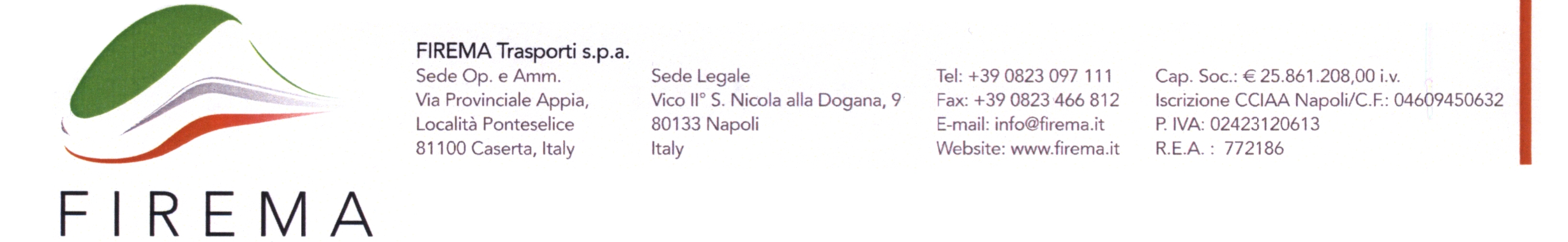 In A.S. D.L. 23/12/2003 n. 347 INVITO A MANIFESTARE INTERESSE ALL’ACQUISTO DEI BENI FACENTI PARTE DEL MAGAZZINO DI PROPRIETÀ DELLA FIREMA TRASPORTI SPA IN AMMINISTRAZIONE STRAORDINARIA EX D.L. 347/2003PREMESSO CHEIn data 30 luglio 2010 Firema Trasporti S.p.A. (“Firema”) ha depositato istanza di ammissione alla procedura di amministrazione straordinaria, ai sensi e per gli effetti del Decreto legge 23 dicembre 2003, n. 347, ricorrendo lo stato di insolvenza e i requisiti dimensionali previsti dall’art. 1 del medesimo decreto;In data 2 agosto 2010, il Ministero dello Sviluppo Economico ha disposto con decreto l’ammissione della Società alla procedura di amministrazione straordinaria delle grandi imprese in stato di insolvenza ed ha contestualmente nominato quale Commissario Straordinario (“Commissario”) l’Avv. Ernesto Stajano;Con provvedimento del 18 marzo 2011 il Ministero dello Sviluppo Economico ha approvato il Programma di cessione proposto dal Commissario Straordinario;Con atto notarile del 9 luglio 2015 del notaio Guido Bolognesi in Roma, rep. 45377 e raccolta 17826, la Titagarh Firema Adler S.p.A. con sede legale in Milano, Via Triboniano 220, e sede operativa ed amministrativa in Caserta, via Provinciale Appia località Ponteselice, ha acquisito un ramo d’azienda, ed in particolare non il magazzino materiali oggetto del presente invito;Con incarico affidato dalla Procedura in data 7 aprile 2017, l’Ing. Francesco Scavelli ha redatto una relazione di consulenza tecnica giurata per la determinazione del più probabile valore di mercato dei materiali costituenti il magazzino della Firema Trasporti S.p.A. ante amministrazione straordinaria (aggiornato al 31 dicembre 2016) dichiarato esistente presso gli ex stabilimenti Firema siti in Caserta (Strada Provinciale Appia – località Ponteselice), Spello (via San Claudio, 16) e Tito Scalzo (via Scalo Ferroviario, PZ). Tale perizia è stata asseverata con atto notarile del 4 maggio 2017 del notaio Raimondo Zagami in Roma, rep. 4331. Il valore ivi riportato è di Euro 1.050.000,00 (unmilionecinquantamila/00).CONSIDERATO CHEIl contratto di cessione stipulato in data 9 luglio 2015 prevede che la Società Acquirente Titagarh Firema Adler S.p.A. potrà esercitare un diritto di prelazione sulla totalità dei beni del Magazzino oggetto del presente invito, ai termini e alle condizioni proposti dal miglior offerente, entro e non oltre 7 (sette) giorni lavorativi dalla comunicazione da parte della Procedura avente ad oggetto l'offerta giunta dal terzo.In ipotesi di mancato esercizio della prelazione, il magazzino sarà venduto al miglior offerente.In data 24.08.2017 è andata deserta la precedente gara per la vendita del magazzino avente quale prezzo a base d’asta il valore indicato nella perizia.TUTTO CIÒ PREMESSO E CONSIDERATO, IL COMMISSARIOINVITAtutti i soggetti interessati, a presentare offerta (“Offerta”) per l’acquisto del Magazzino. L’Offerta dovrà pervenire presso lo Studio del Notaio Monica Scaravelli (il “Notaio”), 00198, Roma, Via Capodistria, n. 7, a pena di inammissibilità, entro le ore 18:30 (ora italiana) del 29.09.2017, in plico chiuso (da inviarsi a mezzo raccomandata A.R. e/o corriere) recante all’esterno la dicitura “Offerta per l’acquisto in blocco del Magazzino di Firema Trasporti S.p.A. in Amministrazione Straordinaria”.Il prezzo base è indicato a corpo in € 787.500,00 (settecentoottantasettemilacinquecento/00), oltre IVA e imposte di legge. Si precisa che potrà essere applicato il disposto dell’art. 572 c.p.c. in presenza di un prezzo di offerta inferiore di non oltre un quarto rispetto al prezzo di base.L’Offerta dovrà, inoltre, contenere un deposito a titolo di cauzione di un assegno circolare intestato a Firema Trasporti S.p.A. in A.S. per una somma pari al 10% del prezzo offerto.Il presente annuncio non costituisce invito ad offrire né costituisce offerta al pubblico ex art. 1336 c.c. o sollecitazione del pubblico risparmio ex artt. 94 e ss. del D.Lgs. 24 febbraio 1998, n. 58.Il presente invito è pubblicato per estratto su due quotidiani a tiratura nazionale, “Il Sole 24 ore” e “Il Corriere della Sera”, ed in forma integrale e con allegato regolamento per la presentazione delle offerte (“Regolamento”) sui siti www.astegiudiziarie.it e www.asfirema.it. Il Regolamento, unitamente alla perizia di stima del Magazzino, sarà fornito ad eventuali interessati che prendano contatto con il Commissario Straordinario al seguente indirizzo di posta elettronica certificata: ernestostajano@legpec.it. Roma, 11 settembre 2017Il Commissario Straordinariodi Firema Trasporti S.p.A. in A.S.Prof. Avv. Ernesto Stajano